Läsbingo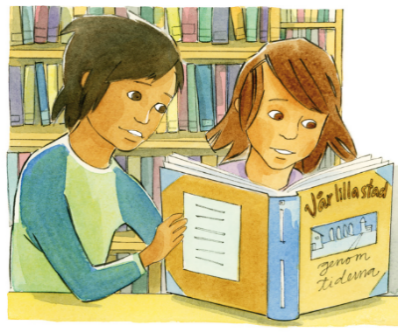 Läs vad du vill! Du kan läsa skönlitteratur eller faktaböcker. Du väljer! Läs sammanhängande i tio minuter för att få kryssa en bingoruta. Lämna lappen till din lärare efter lovet.Lycka till och ha ett riktigt skönt lov!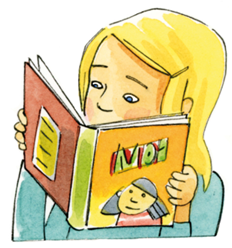 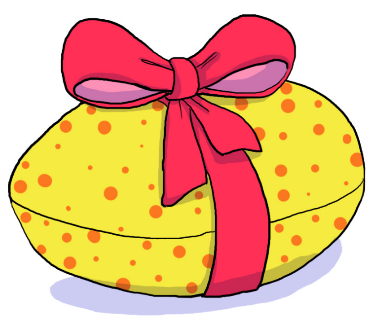 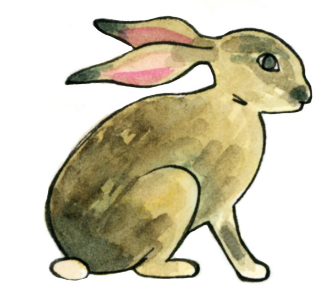 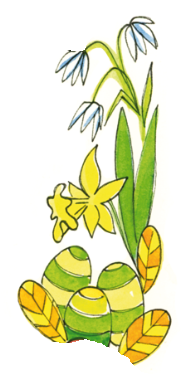 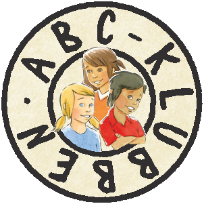 Medan du äter något gottSent på kvällenFör en vuxenPå magePå en lördagI någon annans sängSå högt upp du kan kommaUtomhusFöre frukost